Family informationYou and your spouseYour childrenYour parentsYour goalsSummary informationEstate plansWhat do you have?What are your distribution goals?Financial summaryLife insurance policiesDisability insurance policiesAssumptionsFinancial professional & proposal delivery information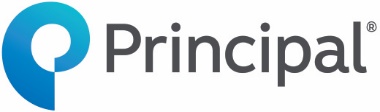 Agribusiness solutionsStrategic planning
informationNameDate of birthOccupationNumber of remaining working yearsNotesNameDate of birthSpouseNumber of childrenNotesNameDate of birthHealthNumber of childrenDo they have an estate plan?1.	To whom will you sell or transfer the agribusiness?1.	To whom will you sell or transfer the agribusiness?1.	To whom will you sell or transfer the agribusiness?1.	To whom will you sell or transfer the agribusiness?1.	To whom will you sell or transfer the agribusiness? Family member    Co-owner    Third party    Other    Unsure Family member    Co-owner    Third party    Other    Unsure Family member    Co-owner    Third party    Other    Unsure Family member    Co-owner    Third party    Other    Unsure Family member    Co-owner    Third party    Other    UnsureName(s):Relationship:Relationship:2.	When do you want to transition out of the operation?2.	When do you want to transition out of the operation?2.	When do you want to transition out of the operation?2.	When do you want to transition out of the operation?2.	When do you want to transition out of the operation? During lifetime    Following death    Specified date    During lifetime    Following death    Specified date    During lifetime    Following death    Specified date    Partly during lifetime \ partly following death    Not yet determined Partly during lifetime \ partly following death    Not yet determined Partly during lifetime \ partly following death    Not yet determined Partly during lifetime \ partly following death    Not yet determined Partly during lifetime \ partly following death    Not yet determined3.	How do you plan to transition the agribusiness?3.	How do you plan to transition the agribusiness?3.	How do you plan to transition the agribusiness? Gift    Sale    Bequest    Combination    Unsure Gift    Sale    Bequest    Combination    Unsure Gift    Sale    Bequest    Combination    Unsure4.	Do you have a written agreement stating the terms and conditions of this transfer?4.	Do you have a written agreement stating the terms and conditions of this transfer?4.	Do you have a written agreement stating the terms and conditions of this transfer? Yes, in estate plan    Yes, in buy-sell agreement    Yes, in operating agreement  Yes, in estate plan    Yes, in buy-sell agreement    Yes, in operating agreement  Yes, in estate plan    Yes, in buy-sell agreement    Yes, in operating agreement  Yes, in other document    No    Unsure Yes, in other document    No    Unsure Yes, in other document    No    Unsure5.	If you have a buy-sell, what are the triggering events? (Check all that apply)5.	If you have a buy-sell, what are the triggering events? (Check all that apply)5.	If you have a buy-sell, what are the triggering events? (Check all that apply) Death    Disability    Termination of employment    Divorce Death    Disability    Termination of employment    Divorce Death    Disability    Termination of employment    Divorce Personal bankruptcy    Other Not applicable 6.	Is the buy-sell agreement funded with life insurance?6.	Is the buy-sell agreement funded with life insurance?6.	Is the buy-sell agreement funded with life insurance? Yes    No    Unsure    Not applicable Yes    No    Unsure    Not applicable Yes    No    Unsure    Not applicableIf yes, please provide values in schedule on page 5.If yes, please provide values in schedule on page 5.If yes, please provide values in schedule on page 5.7.	Is the buy-sell agreement funded with disability insurance?7.	Is the buy-sell agreement funded with disability insurance?7.	Is the buy-sell agreement funded with disability insurance? Yes    No    Unsure    Not applicable Yes    No    Unsure    Not applicable Yes    No    Unsure    Not applicableIf yes, please provide values in schedule on page 5.If yes, please provide values in schedule on page 5.If yes, please provide values in schedule on page 5.8.	Do you have a plan to protect you and your future successor(s) in the event of his or her death or disability?8.	Do you have a plan to protect you and your future successor(s) in the event of his or her death or disability?8.	Do you have a plan to protect you and your future successor(s) in the event of his or her death or disability? Yes    No    Unsure Yes    No    Unsure Yes    No    UnsureAgribusiness nameSuccessor(s)Entity typePrimary asset(s)Your estate plans serve a key role in the continuation of your agribusiness. Please tell us what you have and what you would like to accomplish.Last will and testament Yes    No    UnsureRevocable trust Yes    No    UnsureFamily trust Yes    No    UnsureMedical power of attorney Yes    No    UnsureFinancial power of attorney Yes    No    UnsureLiving will Yes    No    UnsureIrrevocable life insurance trust Yes    No    Unsure All to spouse; then equal to children    Equal to children All to spouse; then agribusiness to one heir; remainder of assets to other heirs Agribusiness to one heir; remainder of assets to other heirs All to spouse; then equal to children    Equal to children All to spouse; then agribusiness to one heir; remainder of assets to other heirs Agribusiness to one heir; remainder of assets to other heirs All to spouse; then equal to children    Equal to children All to spouse; then agribusiness to one heir; remainder of assets to other heirs Agribusiness to one heir; remainder of assets to other heirs All to spouse; then equal to children    Equal to children All to spouse; then agribusiness to one heir; remainder of assets to other heirs Agribusiness to one heir; remainder of assets to other heirs All to spouse; then equal to children    Equal to children All to spouse; then agribusiness to one heir; remainder of assets to other heirs Agribusiness to one heir; remainder of assets to other heirs All to spouse; then equal to children    Equal to children All to spouse; then agribusiness to one heir; remainder of assets to other heirs Agribusiness to one heir; remainder of assets to other heirs All to spouse; then equal to children    Equal to children All to spouse; then agribusiness to one heir; remainder of assets to other heirs Agribusiness to one heir; remainder of assets to other heirs Specified amounts Specified amounts Fair to all children (describe) Fair to all children (describe) Other Unsure  Unsure Are you confident your current estate documents provide for these distributions?Are you confident your current estate documents provide for these distributions?Are you confident your current estate documents provide for these distributions?Are you confident your current estate documents provide for these distributions?Are you confident your current estate documents provide for these distributions?Are you confident your current estate documents provide for these distributions?Are you confident your current estate documents provide for these distributions?Are you confident your current estate documents provide for these distributions? Yes    No    Unsure Yes    No    Unsure Yes    No    Unsure Yes    No    Unsure Yes    No    Unsure Yes    No    Unsure Yes    No    Unsure Yes    No    UnsureAre you interested in gifting to charity? If yes, which charities?Are you interested in gifting to charity? If yes, which charities?Are you interested in gifting to charity? If yes, which charities?Are you interested in gifting to charity? If yes, which charities?Are you concerned about federal estate taxes?Are you concerned about federal estate taxes?Are you concerned about federal estate taxes?Are you concerned about federal estate taxes?Are you concerned about federal estate taxes?Are you concerned about federal estate taxes?Are you concerned about federal estate taxes?Are you concerned about federal estate taxes? Yes    No    Unsure Yes    No    Unsure Yes    No    Unsure Yes    No    Unsure Yes    No    Unsure Yes    No    Unsure Yes    No    Unsure Yes    No    UnsureAre you interested in transferring the agribusiness at a discounted value?Are you interested in transferring the agribusiness at a discounted value?Are you interested in transferring the agribusiness at a discounted value?Are you interested in transferring the agribusiness at a discounted value?Are you interested in transferring the agribusiness at a discounted value?Are you interested in transferring the agribusiness at a discounted value?Are you interested in transferring the agribusiness at a discounted value?Are you interested in transferring the agribusiness at a discounted value? Yes    No    Unsure Yes    No    Unsure Yes    No    Unsure Yes    No    Unsure Yes    No    Unsure Yes    No    Unsure Yes    No    Unsure Yes    No    UnsureWe need to have a clear picture of your finances in order to assist you without delay. This information is personal, so we will keep it private. The personal financial information below must be completed to obtain the agribusiness solutions proposal. If you have additional detail to share, you can also provide separate financial statements.Real estateOwnerValueLiabilitiesResidenceLandBuildingRental propertyOtherAgribusinessOwnerValueLiabilitiesEquipmentMarket livestockBreeding livestockHarvested cropsGrowing cropsAccounts receivableOtherOther assetsOwnerValueLiabilitiesPersonal propertyVehiclesCollectiblesCo-opFuture inheritancesOtherPersonal assetsOwnerValueLiabilitiesCash and equivalentsInvestmentsRetirement plansIRAsRoth IRAsAnnuitiesOtherIncome sourcesAnnual incomeAge income beginsAge income endsWages – youWages – spouseSocial security – youSocial security – spouseRental incomeAgribusiness incomeInstallment contractsInvestment incomePension incomeOther incomeDo you feel you have adequate income producing assets and savings to generate enough income after you stop working?Do you feel you have adequate income producing assets and savings to generate enough income after you stop working? Yes    No    Unsure Yes    No    Unsure Yes    No    UnsureHow much income do you need annually for living expenses?DescriptionInsuredFace amountCash valuePremiumOwnerBeneficiaryDescriptionInsuredFace amountPremiumElimination periodOwnerBeneficiaryIs any of this coverage designated for creditors or lenders? Yes    No    Unsure Yes    No    UnsureAre you concerned about a chronic illness? Yes    No    Unsure Yes    No    UnsureDo you have a policy which includes provisions to protect you in the case of a chronic illness? Yes    No    Unsure Yes    No    UnsurePlease let us know what assumptions you would like us to use. If you are unsure, you can leave this section blank and we will use defaults.Growth rate on
agribusiness assets:   %Current income tax rate
(State and Federal):   %Growth rate on
investments:   %Current capital gains
tax rate:   %Inflation rate:   %Mortality age:Name and designations:Name and designations:Name and designations:Name and designations:Email:Phone:Name and designations:Name and designations:Name and designations:Name and designations:Email:Phone:Principal wholesaler:Principal wholesaler:Principal wholesaler:Should anyone else (Financial professional or BGA) receive this proposal? If so, please provide:Should anyone else (Financial professional or BGA) receive this proposal? If so, please provide:Should anyone else (Financial professional or BGA) receive this proposal? If so, please provide:Should anyone else (Financial professional or BGA) receive this proposal? If so, please provide:Should anyone else (Financial professional or BGA) receive this proposal? If so, please provide:Should anyone else (Financial professional or BGA) receive this proposal? If so, please provide:Should anyone else (Financial professional or BGA) receive this proposal? If so, please provide:Name:Email address:Email address:Email the completed RFP to: newrfps@exchange.principal.comPrint the completed RFP and fax it to the Case Design team: 866-946-3209From receipt of completed RFP and all necessary documents, please allow 15-18 business days for proposals. The financial summary portion of this RFP is not optional, it must be completed to receive a proposal.Questions can be sent to: newrfps@exchange.principal.com or call: 800-654-4278, ext. 55436